Formation Ultimate frisbee 2017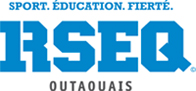 Formulaire d’inscription							    		        Samedi 22 avril 2017 au Collège Saint-Alexandre Informations des participantsInstitution : 2. UTLTIMATE FRISBEE – AUO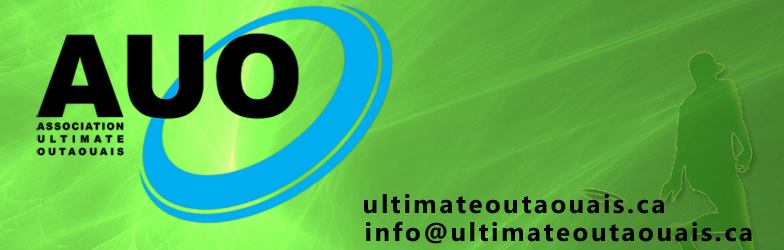 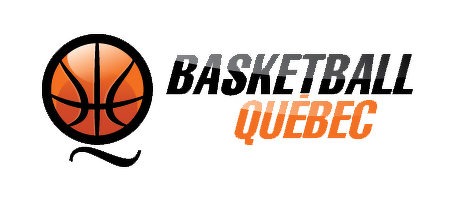 Date: Samedi 22 avril 2017Heure : 9h00 à 12h00Lieu: Collège Saint-AlexandreCoût : 20$ par entraîneurDate limite : Mardi 18 avril 2017 à 12h00Inscription : Remplir le formulaire d’inscription du RSEQ Outaouais et l’envoyer par courriel à ariane.lachance.scantland@outaouais.rseq.ca
Les institutions seront facturées pour les entraîneurs et les joueurs inscrits à la date limite; aucun remboursement!ENT/ATHNomPrénomAdresseCode postalDate de naissanceCourrielNuméro de téléphone